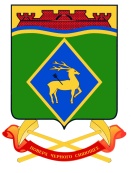 РОСТОВСКАЯ ОБЛАСТЬСОБРАНИЕ ДЕПУТАТОВ БЕЛОКАЛИТВИНСКОГО РАЙОНАРЕШЕНИЕОб Общественной палате Белокалитвинского районаДля обеспечения взаимодействия граждан Российской Федерации, проживающих на территории Белокалитвинского района, общественных объединений и иных некоммерческих организаций с органами местного самоуправления Белокалитвинского района, в целях учета потребностей и интересов граждан, защиты их прав и свобод, прав и законных интересов общественных объединений и иных некоммерческих организаций при формировании и реализации муниципальной политики и осуществления общественного контроля за деятельностью органов местного самоуправления, в соответствии с Федеральным законом от 21.07.2014 № 212-ФЗ «Об основах общественного контроля в Российской Федерации», Уставом муниципального образования «Белокалитвинский район» Собрание депутатов Белокалитвинского районаРЕШИЛО:Образовать Общественную палату Белокалитвинского района.Утвердить Положение об Общественной палате Белокалитвинского района согласно приложению к настоящему решению.3. Настоящее решение вступает в силу со дня его официального опубликования.4. Контроль за исполнением настоящего решения возложить на председателя постоянной комиссии Собрания депутатов Белокалитвинского района по социальным вопросам, правопорядку, защите прав граждан, местному самоуправлению, связям с общественными организациями, партиями, движениями, работе со средствами массовой информации Дмитриенко В.П. и заместителя главы Администрации Белокалитвинского района по молодежной политике, спорту, культуре и вопросам казачества Мирскую М.В.29 июня 2023 годаПриложениек решению Собрания депутатов Белокалитвинского района от 29 июня 2023 года № 106«Об Общественной палате Белокалитвинского района»ПОЛОЖЕНИЕоб Общественной палате Белокалитвинского районаГлава 1. ОБЩИЕ ПОЛОЖЕНИЯСтатья 1. Общие положения1. Общественная палата Белокалитвинского района (далее – Общественная палата) обеспечивает взаимодействие граждан Российской Федерации, проживающих на территории Белокалитвинского района (далее – граждане), общественных объединений и иных некоммерческих организаций, созданных для представления и защиты интересов социальных и профессиональных групп (далее – общественные объединения и иные некоммерческие организации) с органами местного самоуправления Белокалитвинского района (далее – органы местного самоуправления) в целях учета потребностей и интересов граждан, защиты их прав и свобод, прав и законных интересов общественных объединений и иных некоммерческих организаций при формировании и реализации муниципальной политики в целях осуществления общественного контроля за деятельностью органов местного самоуправления.2. Общественная палата формируется на основе добровольного участия в ее деятельности граждан, общественных объединений и иных некоммерческих организаций.3. Общественная палата не является юридическим лицом, имеет бланк и печать с воспроизведением герба Белокалитвинского района и своим наименованием.Наименование «Общественная палата Белокалитвинского района» не может быть использовано в наименованиях органов местного самоуправления, а также в наименованиях организаций.4. Место нахождения Общественной палаты – Ростовская область, г. Белая Калитва, ул. Чернышевского, д. 8.Статья 2. Правовая основа деятельности Общественной палатыОбщественная палата осуществляет свою деятельность в соответствии с Конституцией Российской Федерации, федеральными конституционными законами, федеральными законами и иными нормативными правовыми актами Российской Федерации, областными законами, иными нормативными правовыми Ростовской области, Уставом муниципального образования «Белокалитвинский район», настоящим Положением, иными нормативными правовыми актами Белокалитвинского района.Статья 3. Цели и задачи Общественной палатыОбщественная палата призвана обеспечить согласование общественно значимых интересов граждан, общественных объединений и иных некоммерческих организаций, органов местного самоуправления для решения наиболее важных вопросов экономического и социального развития Белокалитвинского района, обеспечения законности, правопорядка, защиты прав и свобод человека и гражданина, демократических принципов развития гражданского общества на территории Белокалитвинского района путем:1) привлечения граждан, общественных объединений и иных некоммерческих организаций;2) выдвижения и поддержки гражданских инициатив, направленных на реализацию конституционных прав, свобод и законных интересов граждан, прав и интересов общественных объединений и иных некоммерческих организаций;3) выработки рекомендаций органам местного самоуправления при определении приоритетов в области поддержки общественных объединений и иных некоммерческих организаций, деятельность которых направлена на развитие гражданского общества в Белокалитвинском районе;4) проведения общественной экспертизы проектов нормативных правовых актов органов местного самоуправления;5) осуществления общественного контроля за деятельностью органов местного самоуправления.Статья 4. Полномочия Общественной палатыВ целях реализации задач, установленных настоящим Положением, Общественная палата вправе:1) осуществлять общественный контроль в соответствии с Федеральным законом от 21.07.2014 № 212-ФЗ «Об основах общественного контроля в Российской Федерации» (далее – Федеральный закон от 21.07.2014 № 212-ФЗ) и другими федеральными законами;2) запрашивать в соответствии с законодательством Российской Федерации у органов и организаций Белокалитвинского района информацию, необходимую для осуществления общественного контроля, за исключением информации, находящейся в открытом свободном доступе либо содержащей сведения, составляющие государственную тайну, сведения о персональных данных, и информации, доступ к которой ограничен федеральными законами;3) проводить слушания, «круглые столы» и иные мероприятия по общественно важным проблемам в порядке, установленном Регламентом Общественной палаты;4) вносить предложения в органы местного самоуправления по вопросам соблюдения прав и законных интересов граждан, прав и интересов общественных объединений и иных некоммерческих организаций;5) приглашать представителей органов местного самоуправления на заседания Общественной палаты, заседания ее комиссий;6) информировать граждан о результатах своей деятельности в информационно-телекоммуникационной сети «Интернет» и средствах массовой информации (далее – СМИ);7) ходатайствовать перед органами местного самоуправления о награждении физических и юридических лиц муниципальными наградами;8) взаимодействовать с органами государственной власти, органами местного самоуправления и организациями, Общественной палатой Ростовской области и иными субъектами общественного контроля;9) создавать ассоциации и союзы субъектов общественного контроля, а также проводить совместные мероприятия;10) осуществлять иные полномочия в соответствии с федеральным и областным законодательством, нормативными правовыми актами органов местного самоуправления.Статья 5. Численность и правомочность Общественной палаты1. Общественная палата состоит из 12 членов Общественной палаты. Одна треть состава Общественной палаты утверждается главой Администрации Белокалитвинского района (далее – глава Администрации), одна треть – Собранием депутатов Белокалитвинского района, а оставшаяся одна треть состава Общественной палаты утверждается советом Общественной палаты Ростовской области.2. Общественная палата является правомочной в случае утверждения не менее двух третей от установленного настоящим Положением числа членов Общественной палаты.Статья 6. Срок полномочий членов Общественной палаты1. Срок полномочий членов Общественной палаты составляет три года и исчисляется со дня проведения первого заседания Общественной палаты нового состава. Полномочия членов Общественной палаты предыдущего состава прекращаются со дня проведения первого заседания Общественной палаты нового состава.2. Полномочия членов Общественной палаты прекращаются досрочно в случаях, предусмотренных пунктом 3 статьи 9, подпунктами 2 – 9 пункта 1 статьи 14 настоящего Положения, а также в случае принятия Общественной палатой решения о самороспуске. Такое решение принимается большинством не менее двух третей от установленного числа членов Общественной палаты по инициативе не менее одной трети от установленного числа членов Общественной палаты.Глава 2. ПОРЯДОК ФОРМИРОВАНИЯ ОБЩЕСТВЕННОЙ ПАЛАТЫСтатья 7. Выдвижение кандидатов в члены Общественной палаты1. Глава Администрации не позднее, чем за три месяца до дня истечения срока полномочий членов действующего состава Общественной палаты объявляет в СМИ, а также на официальном сайте Администрации Белокалитвинского района в информационно-телекоммуникационной сети «Интернет» (далее – официальный сайт Администрации) о начале процедуры формирования нового состава Общественной палаты.Главой Администрации устанавливается период и порядок приема документов от общественных объединений и иных некоммерческих организаций, а также от граждан, выдвигаемых в порядке самовыдвижения. Данный период не может составлять более 30 календарных дней со дня размещения объявления о начале формирования нового состава Общественной палаты.В случае самороспуска Общественной палаты глава Администрации объявляет в СМИ, а также на официальном сайте Администрации о начале процедуры формирования нового состава Общественной палаты не позднее чем через 10 календарных дней со дня самороспуска Общественной палаты.2. Кандидаты в члены Общественной палаты направляют заявление о выдвижении кандидатом в члены Общественной палаты, а также документы, предусмотренные пунктом 5 или 6 настоящей статьи, в Администрацию Белокалитвинского района (далее – Администрация), Собрание депутатов Белокалитвинского района либо совет Общественной палаты Ростовской области (далее – органы, утверждающие состав Общественной палаты).Направление заявления о выдвижении кандидатом в члены Общественной палаты более чем в 1 орган, утверждающий состав Общественной палаты, не допускается.Органы, утверждающие состав Общественной палаты, осуществляют прием документов для организации проверки кандидатов в члены Общественной палаты на соответствие их требованиям пункта 3 настоящей статьи и пункта 2 статьи 11 настоящего Положения. Период проверки кандидата не может составлять более 10 календарных дней со дня приема документов кандидата.3. Выдвижение кандидатов в члены Общественной палаты может производиться общественными и иными некоммерческими объединениями и в порядке самовыдвижения.В качестве кандидата может быть выдвинуто любое лицо, удовлетворяющее требованиям настоящего Положения, независимо от его членства в общественном объединении, иной некоммерческой организации.Не допускаются к выдвижению в члены Общественной палаты кандидаты от:1) общественных объединений и иных некоммерческих организаций, которые зарегистрированы в установленном законодательством порядке менее чем за шесть месяцев до дня истечения срока полномочий членов действующего состава Общественной палаты;2) политических партий;3) общественных объединений и иных некоммерческих организаций, которым в соответствии с Федеральным законом от 25.07.2002 № 114-ФЗ «О противодействии экстремистской деятельности» (далее – Федеральный закон от 25.07.2002 № 114-ФЗ) вынесено предупреждение в письменной форме о недопустимости осуществления экстремистской деятельности, – в течение одного года со дня вынесения предупреждения, если оно не было признано судом незаконным;4) общественных объединений и иных некоммерческих организаций, деятельность которых приостановлена в соответствии с Федеральным законом от 25.07.2002 № 114-ФЗ, если решение о приостановлении не было признано судом незаконным.5.Кандидат в члены Общественной палаты от общественной или иной некоммерческой организации представляет в орган, утверждающий состав Общественной палаты, заявление от общественной или иной некоммерческой организации, выдвигающей кандидата в члены Общественной палаты, а также следующие документы:1) копию паспорта;2) выписку из протокола заседания общественной или иной некоммерческой организации о выдвижении кандидата в члены Общественной палаты;3) справку об отсутствии неснятой или непогашенной судимости;4) сведения о профессиональной и общественной деятельности за последние три года;5) заявление о согласии на обработку персональных данных;6) краткую информацию об общественной или иной некоммерческой организации, выдвинувшей кандидата в члены Общественной палаты.6. Кандидат в члены Общественной палаты, выдвигаемый в порядке самовыдвижения, представляет в орган, утверждающий состав Общественной палаты, заявление о выдвижении кандидатом в члены Общественной палаты, а также следующие документы:1) копию паспорта;2) справку об отсутствии неснятой или непогашенной судимости;3) сведения о профессиональной и общественной деятельности за последние три года;4) заявление о согласии на обработку персональных данных;7. Кандидат в члены Общественной палаты вправе в любое время до его утверждения членом Общественной палаты отозвать заявление о выдвижении кандидатом в члены Общественной палаты, направив письменное заявление в орган, утверждающий состав Общественной палаты. В этом случае кандидат исключается из списка кандидатов в члены Общественной палаты.8. Если по истечении установленного периода приема документов количество кандидатов в члены Общественной палаты окажется менее двух третей от установленного числа членов Общественной палаты, период дополнительного выдвижения кандидатов в члены Общественной палаты продлевается до достижения необходимого количества кандидатов, но не более чем на 30 календарных дней со дня истечения срока приема документов.Статья 8. Отбор и утверждение членов Общественной палаты1. Глава Администрации по результатам проведения консультаций с общественными объединениями и иными некоммерческими организациями не позднее чем за 10 дней до дня истечения срока полномочий членов действующего состава Общественной палаты издает постановление Администрации об утверждении членов Общественной палаты.2. Председатель Собрания депутатов – глава Белокалитвинского района по результатам проведения консультаций с общественными объединениями и иными некоммерческими организациями не позднее чем за 20 дней до дня истечения срока полномочий членов действующего состава Общественной палаты вносит предложение по кандидатурам членов Общественной палаты на рассмотрение Собрания депутатов Белокалитвинского района.Решение об утверждении членов Общественной палаты принимается Собранием депутатов Белокалитвинского района не позднее чем за 10 дней до дня истечения срока полномочий членов действующего состава Общественной палаты и оформляется решением Собрания депутатов Белокалитвинского района.3. В целях проверки соответствия кандидатов в члены Общественной палаты требованиям, установленным настоящим Положением для членов Общественной палаты, главой Администрации, председателем Собрания депутатов – главой Белокалитвинского района могут направляться запросы в государственные и муниципальные органы, общественные или иные некоммерческие организации.4.Решение совета Общественной палаты Ростовской области об утверждении членов Общественной палаты направляется в Администрацию не позднее чем за 10 дней до дня истечения срока полномочий членов действующего состава Общественной палаты.5. Сформированный список утвержденных членов Общественной палаты публикуется в СМИ, а также размещается на официальном сайте Администрации.Статья 9. Замещение вакантного места члена Общественной палаты1. В случае прекращения полномочий члена Общественной палаты до истечения срока, установленного пунктом 1 статьи 6настоящего Положения, глава Администрации не позднее чем через 5 календарных дней со дня прекращения полномочий члена Общественной палаты информирует о данном факте орган, который ранее утверждал члена Общественной палаты, прекратившего свои полномочия, и объявляет в СМИ, а также на официальном сайте Администрации о начале процедуры замещения вакантного места члена Общественной палаты.Новый член Общественной палаты вводится в ее состав тем должностным лицом или органом, который ранее утверждал члена Общественной палаты, прекратившего свои полномочия.2. Заявление на выдвижение кандидатом в члены Общественной палаты, а также документы, предусмотренные пунктами 5 или 6 статьи 7 настоящего Положения, направляются председателю Общественной палаты.Период приема документов при замещении вакантного места члена Общественной палаты не должен превышать 30 календарных дней. По окончании приема документов список кандидатов в члены Общественной палаты публикуется в СМИ, а также размещается на официальном сайте Администрации и направляется в орган, который ранее утверждал члена Общественной палаты, прекратившего свои полномочия.3. Если срок полномочий нового члена Общественной палаты составит менее шести месяцев, новый член Общественной палаты не утверждается. Если при этом Общественная палата осталась в неправомочном для принятия решений составе, ее полномочия прекращаются и объявляется начало формирования Общественной палаты в новом составе.Статья 10. Органы Общественной палаты1. Органами Общественной палаты являются:1) совет Общественной палаты;2) председатель Общественной палаты;3) комиссии Общественной палаты.2. К исключительной компетенции Общественной палаты относится решение следующих вопросов:1) утверждение Регламента Общественной палаты и внесение в него изменений;2) избрание председателя Общественной палаты и заместителей председателя Общественной палаты;3) утверждение количества комиссий Общественной палаты, их наименований и определение направлений их деятельности;4) избрание председателей комиссий Общественной палаты и их заместителей.3. Общественная палата в период своей работы вправе рассматривать и принимать решения по вопросам, входящим в компетенцию совета Общественной палаты.4. Вопросы, указанные в подпунктах 2 – 4 пункта 2 настоящей статьи, должны быть рассмотрены на первом заседании Общественной палаты, образованной в правомочном составе.5. В совет Общественной палаты входят председатель Общественной палаты, заместители председателя Общественной палаты, председатели комиссий Общественной палаты.Совет Общественной палаты является постоянно действующим органом. Председателем совета Общественной палаты является председатель Общественной палаты.Заседания совета Общественной палаты проводятся не реже одного раза в месяц.6. Совет Общественной палаты:1) утверждает план работы Общественной палаты на год и вносит в него изменения;2) принимает решение о проведении внеочередного заседания Общественной палаты;3) определяет дату проведения и утверждает проект повестки дня заседания Общественной палаты;4) принимает решение о привлечении к работе Общественной палаты граждан и некоммерческих организаций, представители которых не вошли в ее состав;5) направляет запросы Общественной палаты в территориальные органы федеральных органов исполнительной власти, органы государственной власти Ростовской области, органы местного самоуправления, государственные и муниципальные организации, иные организации, осуществляющие в соответствии с федеральными законами отдельные публичные полномочия на территории Ростовской области;6) разрабатывает и представляет на утверждение Общественной палаты Кодекс этики членов Общественной палаты (далее – Кодекс этики);7) дает поручения председателю Общественной палаты, комиссиям Общественной палаты, председателям комиссий Общественной палаты;8) вносит предложения по изменению Регламента Общественной палаты;9) осуществляет иные полномочия в соответствии с федеральным и областным законодательством и Регламентом Общественной палаты.7. Председатель Общественной палаты избирается из числа членов Общественной палаты открытым голосованием.8. Председатель Общественной палаты:1) организует работу совета Общественной палаты;2) определяет обязанности заместителей председателя Общественной палаты по согласованию с советом Общественной палаты;3) представляет Общественную палату в отношениях с территориальными органами федеральных органов исполнительной власти, органами государственной власти Ростовской области, органами местного самоуправления, общественными объединениями и иными некоммерческими организациями, гражданами;4) выступает с предложением о проведении внеочередного заседания совета Общественной палаты;5) подписывает решения, обращения и иные документы, принятые Общественной палатой, советом Общественной палаты, а также запросы Общественной палаты;6) осуществляет иные полномочия в соответствии с федеральным и областным законодательством и Регламентом Общественной палаты.9. Комиссии Общественной палаты являются постоянно действующими органами. В состав комиссий Общественной палаты входят члены Общественной палаты.Глава 3. СТАТУС ЧЛЕНА ОБЩЕСТВЕННОЙ ПАЛАТЫСтатья 11. Член Общественной палаты1. Членом Общественной палаты может быть гражданин Российской Федерации, постоянно проживающий на территории Белокалитвинского района, достигший возраста 18 лет.2. Членами Общественной палаты не могут быть:1) лица, признанные судом недееспособными или ограниченно дееспособными;2) лица, имеющие неснятую или непогашенную судимость;3) лица, имеющие гражданство другого государства (других государств), вид на жительство или иной документ, подтверждающий право на постоянное проживание гражданина Российской Федерации на территории иностранного государства;4) лица, членство которых в Общественной палате ранее было прекращено в случаях, установленных подпунктами 3, 6, 7, 9 пункта 1 статьи 14 настоящего Положения;5) лица, замещающие государственные должности Российской Федерации, должности федеральной государственной службы, государственные должности Ростовской области, должности государственной гражданской службы Ростовской области, муниципальные должности, должности муниципальной службы;3. Лица, являющиеся членами политических партий, на срок своих полномочий в Общественной палате приостанавливают свою деятельность в партии.4. Объединение членов Общественной палаты по принципу национальной, религиозной, региональной или партийной принадлежности не допускается.Статья 12. Участие членов Общественной палаты в ее деятельности1. Члены Общественной палаты обладают равными правами на участие в деятельности Общественной палаты, в мероприятиях, проводимых Общественной палатой. Каждый член Общественной палаты при принятии решения путем голосования обладает одним голосом.2. Члены Общественной палаты принимают личное участие в работе Общественной палаты, комиссий Общественной палаты. Передача права голоса другому члену Общественной палаты при принятии решений не допускается.3. Член Общественной палаты вправе:1) свободно высказывать свое мнение по любому вопросу деятельности Общественной палаты, совета и комиссий Общественной палаты;2) получать документы, иные материалы, содержащие информацию о работе Общественной палаты, совета и комиссий Общественной палаты;3) вносить предложения по повестке заседания Общественной палаты, совета, комиссий Общественной палаты, принимать участие в подготовке материалов к их заседаниям, проектов решений Общественной палаты, совета, комиссий Общественной палаты, участвовать в обсуждении вопросов повестки заседаний;4) в случае несогласия с решением Общественной палаты, совета, комиссий Общественной палаты изложить свое особое мнение устно и в письменном виде. Особое мнение члена Общественной палаты приобщается к протоколу заседания Общественной палаты;5) участвовать в реализации решений Общественной палаты.4. Член Общественной палаты обязан работать не менее чем в одной из комиссий Общественной палаты.5. Члены Общественной палаты при осуществлении своих полномочий не связаны решениями выдвинувших их общественных объединений и иных некоммерческих организаций.6. Член Общественной палаты не вправе использовать свою деятельность в Общественной палате в интересах политических партий, общественных объединений и иных некоммерческих организаций, а также в личных интересах.Статья 13. Кодекс этики членов Общественной палаты1. Совет Общественной палаты разрабатывает и представляет на утверждение Общественной палаты Кодекс этики.2. Выполнение требований, предусмотренных Кодексом этики, является обязательным для членов Общественной палаты.Статья 14. Прекращение и приостановление полномочий члена Общественной палаты1. Полномочия члена Общественной палаты прекращаются в порядке, предусмотренном Регламентом Общественной палаты, в случаях:1) истечения срока его полномочий, а также в случае принятия Общественной палатой решения о самороспуске;2) подачи им заявления о выходе из состава Общественной палаты;3) неспособности его в течение длительного времени по состоянию здоровья участвовать в работе Общественной палаты;4) смерти члена Общественной палаты;5) вступления в законную силу вынесенного в отношении его обвинительного приговора суда;6) грубого нарушения им норм Кодекса этики – по решению не менее половины от установленного числа членов Общественной палаты, принятому на заседании Общественной палаты;7) выявления обстоятельств, не совместимых в соответствии с пунктом 2 статьи 11 настоящего Положения со статусом члена Общественной палаты;8) систематического в соответствии с Регламентом Общественной палаты неучастия без уважительных причин в заседаниях Общественной палаты, работе ее органов;9) если по истечении тридцати дней со дня первого заседания Общественной палаты член Общественной палаты не выполнил требование, предусмотренное пунктом 3 статьи 11 настоящего Положения.2. Решение о прекращении полномочий члена Общественной палаты принимается на заседании Общественной палаты и оформляется решением Общественной палаты, в котором указывается дата прекращения полномочий члена Общественной палаты.3. Полномочия члена Общественной палаты приостанавливаются в порядке, предусмотренном Регламентом Общественной палаты, в случае:1) предъявления ему в порядке, установленном уголовно-процессуальным законодательством Российской Федерации, обвинения в совершении преступления;2) назначения ему административного наказания в виде административного ареста;3) регистрации его в качестве кандидата в депутаты всех уровней, кандидата на замещение государственной и муниципальной должности, доверенного лица или уполномоченного представителя кандидата (избирательного объединения).Глава 4. ОРГАНИЗАЦИЯ ДЕЯТЕЛЬНОСТИ ОБЩЕСТВЕННОЙ ПАЛАТЫСтатья 15. Первое заседание Общественной палаты1. Общественная палата нового состава собирается на свое первое заседание не позднее чем через 30 календарных дней со дня утверждения правомочного состава Общественной палаты.2. Первое заседание Общественной палаты созывается по инициативе Общественной палаты Ростовской области и открывается старейшим по возрасту членом Общественной палаты.Статья 16. Регламент Общественной палаты1. Общественная палата утверждает Регламент Общественной палаты большинством голосов от установленного числа членов Общественной палаты.Статья 17. Основные формы деятельности Общественной палаты1. Основными формами деятельности Общественной палаты являются заседания Общественной палаты, заседания совета Общественной палаты, заседания комиссий Общественной палаты. Регламентом Общественной палаты могут быть предусмотрены иные формы деятельности, не противоречащие законодательству.2. Заседания Общественной палаты проводятся в соответствии с планом работы Общественной палаты, но не реже одного раза в квартал.3. Внеочередное заседание Общественной палаты может быть созвано по решению совета Общественной палаты или по инициативе не менее одной трети от установленного числа членов Общественной палаты.4. Заседание Общественной палаты считается правомочным, если на нем присутствует не менее половины от установленного числа членов Общественной палаты.5. В работе Общественной палаты могут принимать участие члены Общественной палаты Ростовской области, глава Администрации, заместители главы Администрации, председатель Собрания депутатов – глава Белокалитвинского района и депутаты Собрания депутатов Белокалитвинского района, иные должностные лица органов местного самоуправления.Статья 18. Решения Общественной палаты1. Решения Общественной палаты принимаются в форме заключений, предложений и обращений, а также решений по организационным и иным вопросам ее деятельности.2. Решения Общественной палаты носят рекомендательный характер и принимаются большинством голосов от установленного числа членов Общественной палаты, если иное не предусмотрено настоящим Положением и Регламентом Общественной палаты.3. Решения Общественной палаты по организационным и иным вопросам ее деятельности носят обязательный характер для членов Общественной палаты и принимаются большинством голосов от установленного числа членов Общественной палаты, если иное не предусмотрено настоящим Положением и Регламентом Общественной палаты.В случае равенства голосов голос председателя Общественной палаты является решающим.Статья 19. Общественный контроль1. Общественная палата вправе осуществлять общественный контроль в формах общественного мониторинга, общественной проверки, общественной экспертизы, а также в таких формах взаимодействия институтов гражданского общества с государственными органами и органами местного самоуправления, как общественные обсуждения, публичные слушания, в иных формах, предусмотренных федеральными законами.2. Порядок осуществления общественного контроля в формах, указанных в пункте 1 настоящей статьи, определяется Федеральным законом от 21.07.2014 № 212-ФЗ, другими федеральными законами.3. Общественный контроль осуществляется Общественной палатой на территории Белокалитвинского района по собственной инициативе или в связи с обращениями граждан, общественных объединений и иных некоммерческих организаций.4. Член Общественной палаты или иное лицо, привлекаемое Общественной палатой к осуществлению общественного контроля, не допускается к его осуществлению при наличии конфликта интересов при осуществлении общественного контроля.Статья 20. Обеспечение деятельности Общественной палаты1. Организационно-техническое обеспечение деятельности Общественной палаты осуществляется сектором по взаимодействию с административными органами, казачеством и общественными объединениями Администрации Белокалитвинского района.2. Деятельность Общественной палаты освещается на официальном сайте Администрации и в СМИ.29 июня 2023 года№ 106г. Белая КалитваИсполняющий обязанностипредседателя Собрания депутатов – главы Белокалитвинского районаВ.А. КовалевИсполняющий обязанностипредседателя Собрания депутатов – главы Белокалитвинского районаВ.А. Ковалев